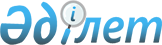 О внесении изменений в решение Таскалинского районного маслихата от 23 декабря 2014 года № 29-2 "О районном бюджете на 2015-2017 годы"
					
			Утративший силу
			
			
		
					Решение Таскалинского районного маслихата Западно-Казахстанской области от 18 августа 2015 года № 33-3. Зарегистрировано Департаментом юстиции Западно-Казахстанской области 7 сентября 2015 года № 4025. Утратило силу решением Таскалинского районного маслихата Западно-Казахстанской области от 11 января 2016 года № 37-4      Сноска. Утратило силу решением Таскалинского районного маслихата Западно-Казахстанской области от 11.01.2016 № 37-4 (вводится в действие со дня подписания).

      В соответствии с Бюджетным кодексом Республики Казахстан от 4 декабря 2008 года, Законом Республики Казахстан от 23 января 2001 года "О местном государственном управлении и самоуправлении в Республике Казахстан" Таскалинский районный маслихат РЕШИЛ:

      1. Внести в решение Таскалинского районного маслихата от 23 декабря 2014 года № 29-2 "О районном бюджете на 2015-2017 годы" (зарегистрированное в Реестре государственной регистрации нормативных правовых актов за № 3758, опубликованное 23 января 2015 года в газете "Екпін") следующие изменения:

      пункт 1 изложить в следующей редакции:

      "1. Утвердить районный бюджет на 2015-2017 годы согласно приложениям 1, 2 и 3 соответственно, в том числе на 2015 год в следующих объемах:

      1) доходы – 2 152 671 тысяча тенге, в том числе по:

      налоговым поступлениям – 342 529 тысяч тенге;

      неналоговым поступлениям – 1 500 тысяч тенге;

      поступлениям от продажи основного капитала – 1 800 тысяч тенге;

      поступлениям трансфертов – 1 806 842 тысячи тенге;

      2) затраты – 2 182 357 тысяч тенге;

      3) чистое бюджетное кредитование – 23 817 тысяч тенге, в том числе:

      бюджетные кредиты – 44 595 тысяч тенге;

      погашение бюджетных кредитов – 20 778 тысяч тенге;

      4) сальдо по операциям с финансовыми активами – 0 тысяч тенге, в том числе:

      приобретение финансовых активов – 0 тысяч тенге;

      поступления от продажи финансовых активов государства – 0 тысяч тенге;

      5) дефицит (профицит) бюджета – -53 503 тысячи тенге;

      6) финансирование дефицита бюджета (использование профицита) – 53 503 тысячи тенге, в том числе:

      поступление займов – 44 595 тысяч тенге;

      погашение займов – -20 778 тысяч тенге;

      используемые остатки бюджетных средств – 29 686 тысяч тенге.";

      приложение 1 к указанному решению изложить в новой редакции согласно приложению к настоящему решению.

      2. Исполняющему обязанности руководителя аппарата Таскалинского районного маслихата (Балденов М.) обеспечить государственную регистрацию данного решения в органах юстиции, его официальное опубликование в информационно-правовой системе "Әділет" и в средствах массовой информации.

      3. Настоящее решение вводится в действие с 1 января 2015 года.

 Районный бюджет на 2015 год            (тысяч тенге)


					© 2012. РГП на ПХВ «Институт законодательства и правовой информации Республики Казахстан» Министерства юстиции Республики Казахстан
				
      Председатель сессии

Ж. Бисенгалиева

      Секретарь районного маслихата

С. Рахимов
Приложение 
к решению районного маслихата 
от 18 августа 2015 года № 33-3Приложение 1 
к решению районного маслихата 
от 23 декабря 2014 года № 29-2Категория

Категория

Категория

Категория

Категория

Сумма

Класс

Класс

Класс

Класс

Сумма

Подкласс

Подкласс

Подкласс

Сумма

Специфика

Специфика

Сумма

Наименование

Сумма

1

2

3

4

5

6

1) Доходы

 2 152 671

1

Налоговые поступления

342 529

01

Подоходный налог

100 205

2

Индивидуальный подоходный налог

100 205

03

Социальный налог

89 610

1

Социальный налог

89 610

04

Налоги на собственность

146 090

1

Налоги на имущество

128 450

3

Земельный налог

990

4

Налог на транспортные средства

14 400

5

Единый земельный налог

2 250

05

Внутренние налоги на товары работы и услуги

4 830

2

Акцизы

1 300

3

Поступление за использование природных и других ресурсов

515

4

Сборы за ведение предпринимательской и профессиональной деятельности

3 015

08

Обязательные платежи, взимаемые за совершение юридически значимых действий и (или) выдачу документов уполномоченными на то государственными органами или должностными лицами

1 794

1

Государственная пошлина

1 794

2

Неналоговые поступления

1 500

01

Доходы от государственной собственности

1 200

5

Доходы от аренды имущества, находящегося в государственной собственности

1 200

06

Прочие неналоговые поступления

300

1

Прочие неналоговые поступления

300

3

Поступления от продажи основного капитала

1 800

03

Продажа земли и нематериальных активов

1 800

1

Продажа земли

1 800

4

Поступления трансфертов

1 806 842

02

Трансферты из вышестоящих органов государственного управления

1 806 842

2

Трансферты из областного бюджета

1 806 842

Функциональная группа

Функциональная группа

Функциональная группа

Функциональная группа

Функциональная группа

Сумма

Функциональная подгруппа

Функциональная подгруппа

Функциональная подгруппа

Функциональная подгруппа

Сумма

Администратор бюджетных программ

Администратор бюджетных программ

Администратор бюджетных программ

Сумма

Бюджетная программа

Бюджетная программа

Сумма

Наименование

Сумма

1

2

3

4

5

6

2) Затраты

 2 182 357

01

Государственные услуги общего характера

197 104

1

Представительные, исполнительные и другие органы, выполняющие общие функции государственного управления

169 533

112

Аппарат маслихата района (города областного значения)

13 347

001

Услуги по обеспечению деятельности маслихата района (города областного значения)

13 347

122

Аппарат акима района (города областного значения)

49 450

001

Услуги по обеспечению деятельности акима района (города областного значения)

49 450

003

Капитальные расходы государственного органа

0

123

Аппарат акима района в городе, города районного значения, поселка, села, сельского округа

106 736

001

Услуги по обеспечению деятельности акима района в городе, города районного значения, поселка, села, сельского округа

106 538

022

Капитальные расходы государственного органа

198

2

Финансовая деятельность

396

459

Отдел экономики и финансов района (города областного значения)

396

003

Проведение оценки имущества в целях налогообложения

396

9

Прочие государственные услуги общего характера

27 175

458

Отдел жилищно-коммунального хозяйства, пассажирского транспорта и автомобильных дорог района (города областного значения)

13 583

001

Услуги по реализации государственной политики на местном уровне в области жилищно-коммунального хозяйства, пассажирского транспорта и автомобильных дорог

13 583

013

Капитальные расходы государственного органа

0

459

Отдел экономики и финансов района (города областного значения)

13 592

001

Услуги по реализации государственной политики в области формирования и развития экономической политики, государственного планирования, исполнения бюджета и управления коммунальной собственностью района (города областного значения)

13 592

015

Капитальные расходы государственного органа

0

02

Оборона

28 146

1

Военные нужды

1 937

122

Аппарат акима района (города областного значения)

1 937

005

Мероприятия в рамках исполнения всеобщей воинской обязанности

1 937

2

Организация работы по чрезвычайным ситуациям

26 209

122

Аппарат акима района (города областного значения)

26 209

006

Предупреждение и ликвидация чрезвычайных ситуаций масштаба района (города областного значения)

23 424

007

Мероприятия по профилактике и тушению степных пожаров районного (городского) масштаба, а также пожаров в населенных пунктах, в которых не созданы органы государственной противопожарной службы

2 785

03

Общественный порядок, безопасность, правовая, судебная, уголовно-исполнительная деятельность

217

9

Прочие услуги в области общественного порядка и безопасности

217

458

Отдел жилищно-коммунального хозяйства, пассажирского транспорта и автомобильных дорог района (города областного значения)

217

021

Обеспечение безопасности дорожного движения в населенных пунктах

217

04

Образование

1 271 615

1

Дошкольное воспитание и обучение

106 860

464

Отдел образования района (города областного значения)

106 860

009

Обеспечение деятельности организаций дошкольного воспитания и обучения

95 995

040

Реализация государственного образовательного заказа в дошкольных организациях образования

10 865

2

Начальное, основное среднее и общее среднее образование

1 120 082

457

Отдел культуры, развития языков, физической культуры и спорта района (города областного значения)

0

017

Дополнительное образование для детей и юношества по спорту

0

464

Отдел образования района (города областного значения)

1 120 082

003

Общеобразовательное обучение

1 051 165

006

Дополнительное образование для детей

68 917

9

Прочие услуги в области образования

44 673

464

Отдел образования района (города областного значения)

44 673

001

Услуги по реализации государственной политики на местном уровне в области образования

6 743

005

Приобретение и доставка учебников, учебно-методических комплексов для государственных учреждений образования района (города областного значения)

17 426

007

Проведение школьных олимпиад, внешкольных мероприятий и конкурсов районного (городского) масштаба

157

015

Ежемесячная выплата денежных средств опекунам (попечителям) на содержание ребенка-сироты (детей-сирот), и ребенка (детей), оставшегося без попечения родителей

3 817

029

Обследование психического здоровья детей и подростков и оказание психолого-медико-педагогической консультативной помощи населению

13 880

067

Капитальные расходы подведомственных государственных учреждений и организаций

2 650

05

Здравоохранение

323

9

Прочие услуги в области здравоохранения

323

123

Аппарат акима района в городе, города районного значения, поселка, села, сельского округа

323

002

Организация в экстренных случаях доставки тяжелобольных людей до ближайшей организации здравоохранения, оказывающей врачебную помощь

323

06

Социальная помощь и социальное обеспечение

134 064

1

Социальное обеспечение

6064

464

Отдел образования района (города областного значения)

6064

030

Содержание ребенка (детей), переданного патронатным воспитателям

6064

2

Социальная помощь

105 015

451

Отдел занятости и социальных программ района (города областного значения)

105 015

002

Программа занятости

31 936

005

Государственная адресная социальная помощь

4 561

006

Оказание жилищной помощи

886

007

Социальная помощь отдельным категориям нуждающихся граждан по решениям местных представительных органов

6 984

010

Материальное обеспечение детей-инвалидов, воспитывающихся и обучающихся на дому

934

014

Оказание социальной помощи нуждающимся гражданам на дому

23 693

016

Государственные пособия на детей до 18 лет

11 148

017

Обеспечение нуждающихся инвалидов обязательными гигиеническими средствами и предоставление услуг специалистами жестового языка, индивидуальными помощниками в соответствии с индивидуальной программой реабилитации инвалида

8 606

023

Обеспечение деятельности центров занятости населения

2 162

052

Проведение мероприятий, посвященных семидесятилетию Победы в Великой Отечественной войне

14 105

9

Прочие услуги в области социальной помощи и социального обеспечения

22 985

451

Отдел занятости и социальных программ района (города областного значения)

22 964

001

Услуги по реализации государственной политики на местном уровне в области обеспечения занятости и реализации социальных программ для населения

22 323

011

Оплата услуг по зачислению, выплате и доставке пособий и других социальных выплат

641

458

Отдел жилищно-коммунального хозяйства, пассажирского транспорта и автомобильных дорог района (города областного значения)

21

050

Реализация Плана мероприятий по обеспечению прав и улучшению качества жизни инвалидов

21

07

Жилищно-коммунальное хозяйство

125 413

1

Жилищное хозяйство

72 201

123

Аппарат акима района в городе, города районного значения, поселка, села, сельского округа

0

007

Организация сохранения государственного жилищного фонда города районного значения, поселка, села, сельского округа

0

458

Отдел жилищно-коммунального хозяйства, пассажирского транспорта и автомобильных дорог района (города областного значения)

5 461

003

Организация сохранения государственного жилищного фонда

396

004

Обеспечение жильем отдельных категорий граждан

5 065

466

Отдел архитектуры, градостроительства и строительства района (города областного значения)

66 740

003

Проектирование и (или) строительство, реконструкция жилья коммунального жилищного фонда

0

004

Проектирование, развитие и (или) обустройство инженерно-коммуникационной инфраструктуры

66 740

2

Коммунальное хозяйство

31 850

123

Аппарат акима района в городе, города районного значения, поселка, села, сельского округа

18 335

014

Организация водоснабжения населенных пунктов

18 335

458

Отдел жилищно-коммунального хозяйства, пассажирского транспорта и автомобильных дорог района (города областного значения)

11 766

012

Функционирование системы водоснабжения и водоотведения

11 766

466

Отдел архитектуры, градостроительства и строительства района (города областного значения)

1 749

058

Развитие системы водоснабжения и водоотведения в сельских населенных пунктах

1 749

3

Благоустройство населенных пунктов

21 362

123

Аппарат акима района в городе, города районного значения, поселка, села, сельского округа

21 362

008

Освещение улиц населенных пунктов

6 578

009

Обеспечение санитарии населенных пунктов

1 306

011

Благоустройство и озеленение населенных пунктов

13 478

08

Культура, спорт, туризм и информационное пространство

225 902

1

Деятельность в области культуры

116 428

457

Отдел культуры, развития языков, физической культуры и спорта района (города областного значения)

116 428

003

Поддержка культурно-досуговой работы

116 428

2

Спорт

4 218

457

Отдел культуры, развития языков, физической культуры и спорта района (города областного значения)

4 218

009

Проведение спортивных соревнований на районном (города областного значения) уровне

2 524

010

Подготовка и участие членов сборных команд района (города областного значения) по различным видам спорта на областных спортивных соревнованиях

1 694

3

Информационное пространство

72 701

456

Отдел внутренней политики района (города областного значения)

8 159

002

Услуги по проведению государственной информационной политики

8 159

457

Отдел культуры, развития языков, физической культуры и спорта района (города областного значения)

64 542

006

Функционирование районных (городских) библиотек

63 832

007

Развитие государственного языка и других языков народа Казахстана

710

9

Прочие услуги по организации культуры, спорта, туризма и информационного пространства

32 555

456

Отдел внутренней политики района (города областного значения)

23 994

001

Услуги по реализации государственной политики на местном уровне в области информации, укрепления государственности и формирования социального оптимизма граждан

9 510

003

Реализация мероприятий в сфере молодежной политики

14 484

457

Отдел культуры, развития языков, физической культуры и спорта района (города областного значения)

8 561

001

Услуги по реализации государственной политики на местном уровне в области культуры, развития языков, физической культуры и спорта

8 181

032

Капитальные расходы подведомственных государственных учреждений и организаций

380

10

Сельское, водное, лесное, рыбное хозяйство, особо охраняемые природные территории, охрана окружающей среды и животного мира, земельные отношения

78 072

1

Сельское хозяйство

33 456

459

Отдел экономики и финансов района (города областного значения)

15 277

099

Реализация мер по оказанию социальной поддержки специалистов

15 277

462

Отдел сельского хозяйства района (города областного значения)

10 532

001

Услуги по реализации государственной политики на местном уровне в сфере сельского хозяйства

10 532

473

Отдел ветеринарии района (города областного значения)

7 647

001

Услуги по реализации государственной политики на местном уровне в сфере ветеринарии

3 794

006

Организация санитарного убоя больных животных

950

007

Организация отлова и уничтожения бродячих собак и кошек

1 563

008

Возмещение владельцам стоимости изымаемых и уничтожаемых больных животных, продуктов и сырья животного происхождения

1 340

474

Отдел сельского хозяйства и ветеринарии района (города областного значения)

0

001

Услуги по реализации государственной политики на местном уровне в сфере сельского хозяйства и ветеринарии

0

006

Организация санитарного убоя больных животных

0

007

Организация отлова и уничтожения бродячих собак и кошек

0

008

Возмещение владельцам стоимости изымаемых и уничтожаемых больных животных, продуктов и сырья животного происхождения

0

6

Земельные отношения

8 235

463

Отдел земельных отношений района (города областного значения)

8 235

001

Услуги по реализации государственной политики в области регулирования земельных отношений на территории района (города областного значения)

8 235

9

Прочие услуги в области сельского, водного, лесного, рыбного хозяйства, охраны окружающей среды и земельных отношений

36 381

473

Отдел ветеринарии района (города областного значения)

36 381

011

Проведение противоэпизоотических мероприятий

36 381

474

Отдел сельского хозяйства и ветеринарии района (города областного значения)

0

013

Проведение противоэпизоотических мероприятий

0

11

Промышленность, архитектурная, градостроительная и строительная деятельность

38 851

2

Архитектурная, градостроительная и строительная деятельность

38 851

466

Отдел архитектуры, градостроительства и строительства района (города областного значения)

38 851

001

Услуги по реализации государственной политики в области строительства, улучшения архитектурного облика городов, районов и населенных пунктов области и обеспечению рационального и эффективного градостроительного освоения территории района (города областного значения)

38 851

12

Транспорт и коммуникации

49 396

1

Автомобильный транспорт

48 275

123

Аппарат акима района в городе, города районного значения, поселка, села, сельского округа

9 202

013

Обеспечение функционирования автомобильных дорог в городах районного значения, поселках, селах, сельских округах

9 202

458

Отдел жилищно-коммунального хозяйства, пассажирского транспорта и автомобильных дорог района (города областного значения)

39 073

023

Обеспечение функционирования автомобильных дорог

39 073

9

Прочие услуги в сфере транспорта и коммуникаций

1 121

458

Отдел жилищно-коммунального хозяйства, пассажирского транспорта и автомобильных дорог района (города областного значения)

1 121

037

Субсидирование пассажирских перевозок по социально значимым городским (сельским), пригородным и внутрирайонным сообщениям

1 121

13

Прочие

31 415

3

Поддержка предпринимательской деятельности и защита конкуренции

9 788

469

Отдел предпринимательства района (города областного значения)

9 788

001

Услуги по реализации государственной политики на местном уровне в области развития предпринимательства

9 788

9

Прочие

21 627

123

Аппарат акима района в городе, города районного значения, поселка, села, сельского округа

15 691

040

Реализация мер по содействию экономическому развитию регионов в рамках Программы "Развитие регионов"

15 691

459

Отдел экономики и финансов района (города областного значения)

5 936

012

Резерв местного исполнительного органа района (города областного значения)

5 936

14

Обслуживание долга

0

1

Обслуживание долга

0

459

Отдел экономики и финансов района (города областного значения)

0

021

Обслуживание долга местных исполнительных органов по выплате вознаграждений и иных платежей по займам из областного бюджета

0

15

Трансферты

1 839

1

Трансферты

1 839

459

Отдел экономики и финансов района (города областного значения)

1 839

006

Возврат неиспользованных (недоиспользованных) целевых трансфертов

1 839

3) Чистое бюджетное кредитование

23 817

Бюджетные кредиты

10

Сельское, водное, лесное, рыбное хозяйство, особо охраняемые природные территории, охрана окружающей среды и животного мира, земельные отношения

44 595

1

Сельское хозяйство

44 595

459

Отдел экономики и финансов района (города областного значения)

44 595

018

Бюджетные кредиты для реализации мер социальной поддержки специалистов

44 595

Категория

Категория

Категория

Категория

Категория

Сумма

Класс

Класс

Класс

Класс

Сумма

Подкласс

Подкласс

Подкласс

Сумма

Специфика

Специфика

Сумма

Наименование

Сумма

Погашение бюджетных кредитов

5

Погашение бюджетных кредитов

20 778

01

Погашение бюджетных кредитов

20 778

1

Погашение бюджетных кредитов, выданных из государственного бюджета

20 778

4) Сальдо по операциям с финансовыми активами

0

Функциональная группа

Функциональная группа

Функциональная группа

Функциональная группа

Функциональная группа

Сумма

Функциональная подгруппа

Функциональная подгруппа

Функциональная подгруппа

Функциональная подгруппа

Сумма

Администратор бюджетных программ

Администратор бюджетных программ

Администратор бюджетных программ

Сумма

Бюджетная программа

Бюджетная программа

Сумма

Наименование

Сумма

Приобретение финансовых активов

07

Жилищно-коммунальное хозяйство

0

1

Жилищное хозяйство

0

458

Отдел жилищно-коммунального хозяйства, пассажирского транспорта и автомобильных дорог района (города областного значения)

0

060

Увеличение уставных капиталов специализированных уполномоченных организаций

0

Категория

Категория

Категория

Категория

Категория

Сумма

Класс

Класс

Класс

Класс

Сумма

Подкласс

Подкласс

Подкласс

Сумма

Специфика

Специфика

Сумма

Наименование

Сумма

Поступления от продажи финансовых активов государства

6

Поступления от продажи финансовых активов государства

0

01

Поступления от продажи финансовых активов государства

0

1

Поступления от продажи финансовых активов внутри страны

0

5) Дефицит (профицит) бюджета

-53 503

6) Финансирование дефицита (использование профицита) бюджета

53 503

Поступление займов

44 595

Погашение займов

-20 778

Используемые остатки бюджетных средств

29 686

